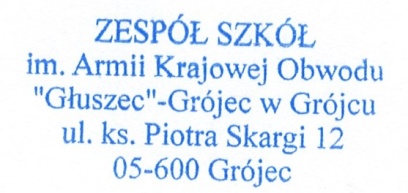 PROCEDURA UZYSKIWANIA ZWOLNIENIA Z NAUKI DRUGIEGO JĘZYKA OBCEGO NOWOŻYTNEGOw Zespole Szkół w GrójcuOpracowano na podstawie § 6 rozporządzenia Ministra Edukacji Narodowej z 22 lutego 2019 r. w sprawie oceniania, klasyfikowania i promowania uczniów i słuchaczy w szkołach publicznych (Dz.U. 2019. poz. 373)Procedura postępowania:Dyrektor Szkoły zwalnia z nauki drugiego języka obcego do końca danego etapu edukacyjnego, na wniosek rodziców/prawnych opiekunów oraz na podstawie opinii poradni psychologiczno-pedagogicznej, w tym poradni specjalistycznej, ucznia z wadą słuchu, głęboką dysleksją rozwojową, afazją, niepełnosprawnościami sprzężonymi lub z autyzmem, w tym z zespołem Aspergera.W przypadku ucznia posiadającego orzeczenie o potrzebie kształcenia specjalnego albo indywidualnego nauczania zwolnienie z nauki drugiego języka obcego może nastąpić na podstawie tego orzeczenia, na pisemny wniosek rodzica/prawnego opiekuna.Rodzice/prawni opiekunowie składają w sekretariacie szkoły pisemny wniosek wraz z oryginałem opinii publicznej poradni psychologiczno-pedagogicznej, w tym poradni specjalistycznej.Dyrektor Szkoły wydaje decyzję o zwolnieniu ucznia z nauki drugiego języka do 7 dni roboczych od daty wpływu wniosku.Decyzja przekazywana jest wychowawcy ucznia, a za jego pośrednictwem rodzicom/prawnym opiekunom ucznia oraz nauczycielowi uczącemu języka obcego, z którego uczeń został zwolniony.Nauczyciel uczący języka obcego, z którego uczeń został zwolniony, odnotowuje zwolnienie w dzienniku lekcyjnym, a wychowawca w pozostałej dokumentacji przebiegu nauczania ucznia.W przypadku decyzji odmownej rodzicowi/prawnemu opiekunowi przysługuje prawo do odwołania za pośrednictwem Dyrektora Szkoły do Kuratorium Oświaty w Warszawie w terminie 14 dni od dnia jej doręczenia. Uczeń zwolniony z danych zajęć edukacyjnych ma obowiązek być obecnym na tych zajęciach lub na zajęciach języka obcego z drugą grupą. W szczególnych przypadkach uczeń może być zwolniony z tego obowiązku na podstawie pisemnego oświadczenia rodzica/prawnego opiekuna ucznia. O tym fakcie informowani są nauczyciel uczący danego przedmiotu i wychowawca klasy.W dokumentacji przebiegu nauczania uczniowi zwolnionemu z nauki drugiego języka obcego wpisuje się „zwolniony” lub „zwolniona”.Z niniejszą procedurą zapoznaje uczniów wychowawca klasy na pierwszych zajęciach w danym roku szkolnym, natomiast rodziców (opiekunów) na pierwszym zebraniu z rodzicami.W sprawach nieuregulowanych powyższą procedurą decyzje podejmuje Dyrektor Szkoły.Procedura obowiązuje od roku szkolnego 2020/2021.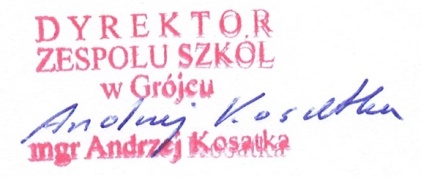 Załączniki do procedury …………………………., dn.  ………………………………………………………………………………………… (nazwisko i imię rodzica/prawnego opiekuna)…………………………………………………………               (adres zamieszkania)Dyrektor ………………………………WNIOSEKZwracam się z prośbą o zwolnienie z nauki drugiego języka obcego ………………………..  mojego syna/córki* ……………………………………………………… ucznia/uczennicy* klasy ……………… na podstawie ………………………………………………………………………………………………………………………………                                            (nazwa opinii lub orzeczenia)numer  ………………………………………….……………  z dnia …………………………… wydanej/wydanego* przez  ………………………………………………………………………………………………………………………………….  ...………………..………………………………………………………(czytelny podpis rodzica/prawnego opiekuna)OŚWIADCZENIEW związku ze zwolnieniem syna/córki* ……………………………………………………… z zajęć drugiego języka obcego proszę o zwolnienie z obowiązku obecności na zajęciach z tego języka. Oświadczam, że biorę pełną odpowiedzialność za bezpieczeństwo córki/syna* w tym czasie...………………..………………………………………………………(czytelny podpis rodzica/prawnego opiekuna)*Niepotrzebne skreślić………………………………….., dn.  ……………DECYZJA NR JO/…………………….W SPRAWIE ZWOLNIENIA Z NAUKI DRUGIEGO JĘZYKA OBCEGONa podstawie § 6 rozporządzenia Ministra Edukacji Narodowej z 22 lutego 2019 r. w sprawie oceniania, klasyfikowania i promowania uczniów i słuchaczy w szkołach publicznych (Dz.U. 2019. poz. 373) na pisemny wniosek rodzica/prawnego opiekuna ………………………………....................................................................................................................(imię i nazwisko)oraz zgodnie z …………………………………………………………………………………………………………………………(nazwa opinii lub orzeczenia)p o s t a n a w i a mzwolnić ucznia klasy …………. – ………………………………………………………………………..z nauki ………………………………………….  na czas ………………...............................W godzinach zajęć z drugiego języka obcego uczeń/uczennica* przebywa wraz z klasą pod opieką nauczyciela uczącego języka lub na zajęciach języka obcego z drugą grupą. ..............................................................							          (pieczęć i podpis Dyrektora Szkoły)POUCZENIEOd niniejszej decyzji przysługuje stronom odwołanie do Kuratora Oświaty w ……………….. w terminie 14 dni od daty otrzymania, za pośrednictwem organu który decyzje wydaje.  Otrzymują:rodzice/prawni opiekunowiewychowawca uczniaa/a*Niepotrzebne skreślićEwidencja zwolnień z nauki drugiego języka obcego w roku szk. ………………..lp.Nazwisko i imię uczniaklasaokres zwolnieniawychowawcapotwierdzam odbiór dokumentacji nauczyciel uczący drugiego języka obcego potwierdzam odbiór danych 1.2.3.4.5.6.7.8.9.10.